      КАРАР                                                                       ПОСТАНОВЛЕНИЕ 17 март 2016 й.                               №  13                           17 марта 2016 г.О проведении экологических субботников по очистке и благоустройству территорий населенных пунктов сельского поселения Тузлукушевский сельсовет муниципального района Белебеевский район Республики Башкортостан   В целях очистки, благоустройства и озеленения территории населенных пунктов сельского поселения Тузлукушевский сельсовет муниципального района Белебеевский район Республики Башкортостан, в соответствии с распоряжением Правительства Республики Башкортостан от 2 марта 2016 года № 185-р и постановления Главы Муниципального района Белебеевский район Республики Башкортостан от 04.03.2016 г. № 309ПОСТАНОВЛЯЮ:   1. Организовать проведение в период с 09 апреля по 14 мая 2016 года экологических субботников по санитарной очистке, благоустройству и озеленению территорий населенных пунктов сельского поселения Тузлукушевский сельсовет муниципального района Белебеевский район Республики Башкортостан;   2. Представлять информацию в отдел развития жилищно- коммунального хозяйства и охраны природы управления экономического развития Администрации муниципального района Белебеевский район Республики Башкортостан с нарастающим итогом еженедельно о выполненных объемах работ в рамках проведения экологических субботников.   3. Руководителям торговли, медицинских учреждений, МБУК «Тузлукушевский СДК»,ИП, КФХ, населению населенных пунктов сельского поселения Тузлукушевский сельсовет муниципального района Белебеевский район Республики Башкортостан в период с 09 апреля по 14 мая 2016 года:привести в надлежащий порядок закрепленные и прилегающие территории, обеспечить активное участие работников,  населения в субботниках и санитарных днях;провести массовые мероприятия, посвященные здоровому образу жизни, экологической культуре.   4. Старостам населенных пунктов сельского поселения Тузлукушевский сельсовет организовать работу населения по санитарной очистке, благо-устройству и озеленению в своих населенных пунктах.   5.Утвердить прилагаемый состав штаба по проведению экологических субботников (приложение № 1)   6. Настоящее постановление обнародовать на информационном стенде Администрации сельского поселения Тузлукушевский сельсовет муниципального района Белебеевский район Республики Башкортостан по адресу: 452036, Республика Башкортостан, Белебеевский район, с. Тузлукуш, ул. Чапаева, 1а и опубликовать на официальном сайте Администрации сельского поселения Тузлукушевский сельсовет муниципального района Белебеевский район Республики Башкортостан.   7. Контроль за исполнением настоящего постановления оставляю за собой.        Глава сельского поселения                                                          Л.М.ХарисоваПриложение № 1Утвержденпостановлением главы сельского поселенияТузлукушевский сельсоветмуниципального района Белебеевский районРеспублики Башкортостан№ 13 от 17.03.2016 г.Составштаба по проведению экологических субботников1. Харисова Л.М.            - глава сельского поселения, председатель штаба;2. Каримова Х.К.            -  управляющий делами администрации;3. Гареева Ф.М.              -  директор МБУК «Тузлукушевский СДК»;4. Мустафин Р.Р.            -  специалист 2 категории- землеустроитель;5. Салихов В.Р.               -  староста д. Куш – Елга;6.  Зарипов А.Л.              – староста д. Каин – Елга;7. Ахмадеев Р.Г.             – староста д. Ирек;  8. Тависов М.М.              – сторож;  9. Зайнуллин Н.Х.           – глава КФХ;  10. Юсупов Р.А.                -  тракторист;  11. Абдурахманов М.Ш.   – староста д. Байрак.    БАШKОРТОСТАН     РЕСПУБЛИКАҺЫ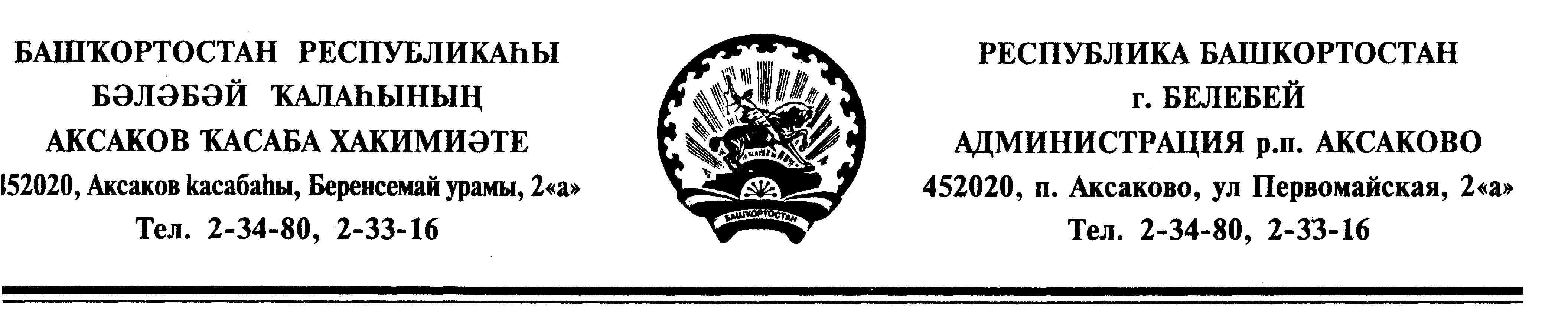 БƏЛƏБƏЙ  РАЙОНЫ МУНИЦИПАЛЬРАЙОНЫНЫҢ        ТУЗЛЫКЫУЫШ   АУЫЛ  СОВЕТЫ   АУЫЛ  БИЛӘМӘҺЕ  ХАКИМИЯТЕ452036, Тузлыкыуыш ауылы,Чапаев урамы, 1А й.АДМИНИСТРАЦИЯ  СЕЛЬСКОГО ПОСЕЛЕНИЯ ТУЗЛУКУШЕВСКИЙ СЕЛЬСОВЕТМУНИЦИПАЛЬНОГО РАЙОНАБЕЛЕБЕЕВСКИЙ РАЙОНРЕСПУБЛИКИ БАШКОРТОСТАН452036, с.Тузлукуш,ул.Чапаева,  д.1А.